Name  ___                                          ________________  Date  ____________  Period__________Lesson Title: Genetically Modified Foods (Honors)Student objectives: Students will assess and evaluate the utilization of genetically modified organisms by the food industry.Essential standards: 3.3.2 Summarize how transgenic organisms are engineered to benefit society.Check off each task as you complete it._____		Part One:  Opener…..Complete this sentence…           “My thoughts about GMO’s are……”_____		Part Two:  Read the article about a particular aspect of GMOs and gather facts.		Title of Article ______________________________________________________________________________________Discuss the article read with the person sitting next to you.  List statements from the article that would help answer the question: “Should GMOs be used?”   Only list facts, rather than opinions._____				List of Facts		*		*		*		*		*_____ 		Part 3: Define/ describe what GMOs are.  Give examples. _____		Part 4:  Gathering more facts to form your opinion.Read at least three of the current event articles about the pros and cons of GMOs.  List facts below from the articles that help you organize your thoughts with facts from the articles.  Article Name:_______________________________________________________		List of Facts	Pro or Con?		*		*		*		*		* Article Name:_______________________________________________________		List of Facts		Pro or Con?		*		*		*		*		*									OVER Article Name: _______________________________________________________		List of Facts	Pro or Con?		*		*		*		*		*_____	Part Five: Form your conclusion summary about GMOs from the data you have gathered.  Write at least two paragraphs explaining your opinion… be sure to give examples from your data above.Assessment and Follow up activity….Students should combine the class data on a spreadsheet and as a class create a graph that shows the responses to the above questions.Have students form groups of 3-4 students of those who have similar viewpoints.  Each group should make a 60 second Public Service Announcement video, Billboard poster or pamphlet with a catchy slogan, that shows your view on the Genetically Modified Organism debate.Students should complete the “After our debate, my thought are . .part of the graphic organizer using complete sentences.Finally, students should summarize how genetically modified organisms are used to benefit society in the final block of the graphic organizer.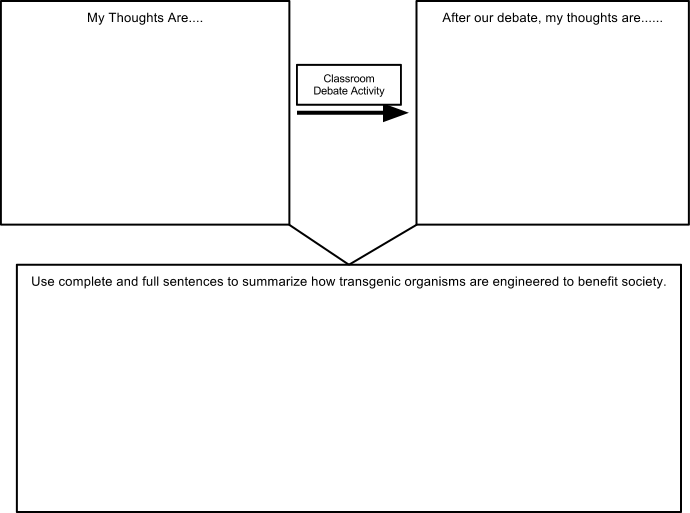 